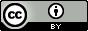 Course Information Sheetrot: muss angepasst oder ggf. gelöscht werden (auch in Kopfzeile S.2)schwarz: sollte wenn möglich so übernommen werdenGeneral InformationCourse Descriptionvery brief course description (e.g. as on KLIPS)Course ConceptInclude for EFS/PS/MS/HS/OS delete for VL/KOL: Attendance is mandatory in all seminars taught in the English department. A rate of absence higher than 20% will result in dismissal from class. For details and further information see: https://anglistik1.phil-fak.uni-koeln.de/studium-pruefungen/teilnahmeverpflichtung.Further expectations/rules for attendanceHow will the course be conducted (e.g. (a)synchronously, on Zoom, individual/pair/group work etc.)?Which digital tools will be employed (include relevant links where applicable)?Where can the students access the course materials?Are there options the students can choose from (e.g. topics, assignments)?What is expected as preparation/follow-up for each session?If applicable, when and how will feedback/an evaluation be carried out?If applicable, inclusion of content notes.Main learning outcomesgeneral learning outcomes: cf. your “Modulhandbuch”specific learning outcomes:The students…The students…Course ScheduleModule contextnicht zutreffende Tabellen und Ling oder Lit Zeilen löschen, ggf. Verbundsstudiengänge hinzufügen*character count: +/- 10% including spaces and footnotes; excluding cover, table of contents, bibliography, appendixprerequisites for participation: (nicht Zutreffendes löschen) Proseminar: successfully completed EFS/Mittelseminar: successfully completed BM linguistics/literature/Hauptseminar: Successfully completed BM linguistics/literature/AM1: successfully completed BM1 and BM2course-specific prerequisites (falls vorhanden)Mandatory course assignments (“Studienleistungen”)use of AI: unless a task given explicitly asks of students to employ an AI (such as ChatGPT) in order to solve a task and practice skills related to the use of AI tools the use of any such systems is prohibited; please note that any use of AI outside its requested use constitutes a case of plagiarism, see:  https://anglistik1.phil-fak.uni-koeln.de/fileadmin/anglistik1/Geschaeftsfuehrung/pdf/Merkblaetter/MB_plagiat.pdfggf. Begründungen/Learning Outcomes für AssignmentsDifferenzierung der assignments nach Modulkontext ist wünschenswert (e.g. schriftliche Prüfung – schriftliche Studienleistung; mündliche Prüfung – mündliche Studienleistung)End-of-module examsStudents have to register for the exam on KLIPS.Exam registration, independent of exam type: 12-6 weeks prior to exam date on KLIPSStudents have the right to be examined on the topic(s) addressed in this class for three semesters (incl. this one).further information: https://anglistik1.phil-fak.uni-koeln.de/studium-pruefungen/modulpruefungennicht zutreffende Unterkapitel löschenOral ExamsDetailed information, info-sheets and forms can be found here: https://anglistik1.phil-fak.uni-koeln.de/studium-pruefungen/modulpruefungen The oral exams in the first exam period will take place at university. Those in the second exam period will take place on Zoom.Exam dates:Phase I: (i.d.R. letzte 2 Wochen der VL Zeit; erste Woche der VL-freien Zeit)Phase II: (i.d.R. letzte Woche des Semesters (Ende März/September), in Ausnahmefällen kann auch ein Prüfungstermin zu Beginn des Folgesemesters vereinbart werden)(nicht Zutreffendes bitte streichen) your individual exam dates will be assigned via email/ in office hours/you can book your individual exam slot on scheduler (https://scheduler.uni-koeln.de/)structure of the oral exam, e.g. EFS part of exam; how long; …assessment criteriaoral exam documentswhich kinds of documents have to be submitted (e.g. literature list, transcript of records, internal registration form, “Thesenpapier” or similar) submission deadline and how (email/ILIAS or similar)Research paper examsDetailed information, info-sheets and forms can be found here: https://anglistik1.phil-fak.uni-koeln.de/studium-pruefungen/modulpruefungensubmission deadline: WiSe: 15.03.SoSe: 15.09.length: (nicht Zutreffendes löschen) Proseminar: 30.000 characters (+/- 10%, incl. spaces & footnotes; excl. cover page, table of contents, sources and appendix); Hauptseminar BA: 45.000 characters characters (+/- 10%, incl. spaces & footnotes; excl. cover page, table of contents, sources and appendix); Hauptseminar MA: 60.000 characters (+/- 10%, incl. spaces & footnotes; excl. cover page, table of contents, sources and appendix)Most importantly: do not plagiarise. By signing the "Deckblatt für schriftliche Arbeiten" students do confirm that they have taken note of and abide by the information contained in the following document: https://anglistik1.phil-fak.uni-koeln.de/fileadmin/anglistik1/Geschaeftsfuehrung/pdf/Merkblaetter/MB_plagiat.pdf; use of AI: in the context of the composition of research papers the use of such systems is prohibited; please note that any use of AI outside its requested use constitutes a case of plagiarism, see document linked abovesubmission via email/ILIAS/digital copy/hard copy etc.style sheet of the English Department or MLA or any other style guidestructure/contentassessment criteria (e.g. feedback sheet, marking rubric or similar)Combined exams (presentation, discussion, handout)Detailed information, info-sheets and forms can be found here: https://anglistik1.phil-fak.uni-koeln.de/studium-pruefungen/modulpruefungenSubmission deadline and form (email/ILIAS or similar) for the written part of the exam The oral part of the exam in the first exam period will take place at university. The oral part of the exam in the second exam period will take place on Zoom.Exam dates:Phase I: (i.d.R. letzte 2 Wochen der VL Zeit; erste Woche der VL-freien Zeit)Phase II: (i.d.R. letzte Woche des Semesters (Ende März/September), in Ausnahmefällen kann auch ein Prüfungstermin zu Beginn des Folgesemesters vereinbart werden)(nicht Zutreffendes bitte streichen) your individual exam dates will be assigned via email/in office hours/you can book your individual exam slot on scheduler (https://scheduler.uni-koeln.de/)structure of the written and the oral parts of the exam (how long; defence of "Thesenpapier"assessment criteriaPortfolio examsDetailed information, info-sheets and forms can be found here: https://anglistik1.phil-fak.uni-koeln.de/studium-pruefungen/modulpruefungensubmission deadline: WiSe: 15.03.SoSe: 15.09.length: 12.000 characters (+/- 10%, incl. spaces & footnotes; excl. cover page, table of contents, sources and appendix)Most importantly: do not plagiarise. By signing the "Deckblatt für schriftliche Arbeiten" students do confirm that they have taken note of and abide by the information contained in the following document: https://anglistik1.phil-fak.uni-koeln.de/fileadmin/anglistik1/Geschaeftsfuehrung/pdf/Merkblaetter/MB_plagiat.pdf; use of AI: in the context of the composition of portfolios the use of such systems is prohibited; please note that any use of AI outside its requested use constitutes a case of plagiarism, see document linked abovesubmission via email/ILIAS/digital copy/hard copy etc.style sheet of the English Department or MLA or any other style guidestructure/contentassessment criteria (e.g. feedback sheet, marking rubric or similar)Report examsDetailed information, info-sheets and forms can be found here: https://anglistik1.phil-fak.uni-koeln.de/studium-pruefungen/modulpruefungen; https://anglistik1.phil-fak.uni-koeln.de/studium-pruefungen/modulpruefungen/pe-pool/bfam4submission deadline: WiSe: 15.03.SoSe: 15.09.length: 18.000 characters (+/- 10%, incl. spaces & footnotes; excl. cover page, table of contents, sources and appendix)Most importantly: do not plagiarise. By signing the "Deckblatt für schriftliche Arbeiten" students do confirm that they have taken note of and abide by the information contained in the following document: https://anglistik1.phil-fak.uni-koeln.de/fileadmin/anglistik1/Geschaeftsfuehrung/pdf/Merkblaetter/MB_plagiat.pdf; use of AI: in the context of the composition of reports the use of such systems is prohibited; please note that any use of AI outside its requested use constitutes a case of plagiarism, see document linked abovestructure/contentsubmission via email/ILIAS/digital copy/hard copy etc.style sheet of the English Department or MLA or any other style guideassessment criteria (e.g. feedback sheet, marking rubric or similar)Course BibliographyCourse ReadingFurther Reading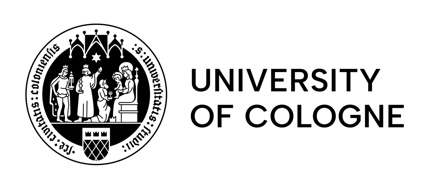 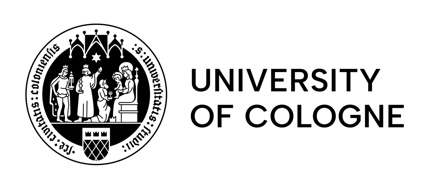 Faculty of Arts and HumanitiesDepartment of English ICourse title: XYZCourse title: XYZCourse title: XYZCourse type: (nicht Zutreffendes löschen) EFS, PSSP, PSMP, MS, HS, OS, VL, KO, SKKLIPS ID: 14569.XXXXKLIPS ID: 14569.XXXXSemester: XYSemester: XYSemester: XYCourse times: XYRoom: XY, building XXXRoom: XY, building XXXInstructor: XYEmail: XY@uni-koeln.deEmail: XY@uni-koeln.deOffice: XY; building 103/PhilosophikumPhone: +49 221 470 XXXXPhone: +49 221 470 XXXXOffice hours: DAY, HH:MM registration: https://scheduler.uni-koeln.de/Office hours: DAY, HH:MM registration: https://scheduler.uni-koeln.de/Office hours: DAY, HH:MM registration: https://scheduler.uni-koeln.de/Department of English I homepage: https://anglistik1.phil-fak.uni-koeln.de/Instructor homepage: XYDepartment of English I homepage: https://anglistik1.phil-fak.uni-koeln.de/Instructor homepage: XYDepartment of English I homepage: https://anglistik1.phil-fak.uni-koeln.de/Instructor homepage: XYDateTopicReading/AssignmentLearning Outcomes/Deadlines/Misc.Einführungsseminar (EFS)Einführungsseminar (EFS)Einführungsseminar (EFS)Einführungsseminar (EFS)Degree programmeModulesExam (MAP)DetailsBA Unterrichtsfach Englisch &BA English StudiesBM 3a (Ling)---content included in PSSP MAPBA Unterrichtsfach Englisch &BA English StudiesBM 3b (Lit)---content included in PSSP MAPBA Unterrichtsfach Englisch &BA English StudiesBM 4a (Ling)---content included in PSMP MAPBA Unterrichtsfach Englisch &BA English StudiesBM 4b (Lit)---content included in PSMP MAPInternational students BABM 4a (Ling)---content included in PSMP MAPInternational students BABM 4b (Lit)---content included in PSMP MAPProseminar mündliche Prüfung (PSMP)Proseminar mündliche Prüfung (PSMP)Proseminar mündliche Prüfung (PSMP)Proseminar mündliche Prüfung (PSMP)Degree programmeModulesExam (MAP)DetailsBA Unterrichtsfach EnglischBM 4a (Ling)oral exam20 minutesBA Unterrichtsfach EnglischBM 4b (Lit)oral exam20 minutesBA Unterrichtsfach EnglischEM 1portfolio option12.000 characters*BA English StudiesBM 4a (Ling)oral exam20 minutesBA English StudiesBM 4b (Lit)oral exam20 minutesBA English StudiesAM 4------BA English StudiesEM 1portfolio option12.000 characters*BA English StudiesEM 2------International students BABM 4a (Ling)oral exam20 minutesInternational students BABM 4b (Lit)oral exam20 minutesInternational students BAAM 4------International students BAEM 1portfolio option12.000 characters*Proseminar schriftliche Prüfung (PSSP)Proseminar schriftliche Prüfung (PSSP)Proseminar schriftliche Prüfung (PSSP)Proseminar schriftliche Prüfung (PSSP)Degree programmeModulesExam (MAP)DetailsBA Unterrichtsfach EnglischBM 3a (Ling)research paper30.000 characters*BA Unterrichtsfach EnglischBM 3b (Lit)research paper30.000 characters*BA Unterrichtsfach EnglischEM 1portfolio option12.000 characters*BA English StudiesBM 3a (Ling)research paper30.000 characters*BA English StudiesBM 3b (Lit)research paper30.000 characters*BA English StudiesAM 4------BA English StudiesEM 1Portfolio option12.000 characters*BA English StudiesEM 2------International students BAAM 4------International students BAEM 1Portfolio option12.000 characters*Mittelseminar (MS)Mittelseminar (MS)Mittelseminar (MS)Mittelseminar (MS)Degree programmeModulesExam (MAP)DetailsBA Unterrichtsfach EnglischAM 2a (Ling)------BA Unterrichtsfach EnglischAM 2b (Lit)------BA Unterrichtsfach EnglischAM 3a (Ling)oral exam30 minutes, literature listBA Unterrichtsfach EnglischAM 3b (Lit)oral exam30 minutes, literature listBA English StudiesAM 2a (Ling)------BA English StudiesAM 2b (Lit)------BA English StudiesAM 3a (Ling)oral exam30 minutes, literature listBA English StudiesAM 3b (Lit)oral exam30 minutes, literature listBA English StudiesAM 4report18.000 characters*1-Fach MA English StudiesSM 3a (Ling)------1-Fach MA English StudiesSM 3b (Lit)------1-Fach MA English StudiesEM 1------1-Fach MA English StudiesEM 2------2-Fach MA English StudiesSM 3a (Ling)------2-Fach MA English StudiesSM 3b (Lit)------2-Fach MA English StudiesEM 1------International students BAAM 4report18.000 characters*International students MAAM 3a (Ling)oral exam30 minutes, literature listInternational students MAAM 3b (Lit)oral exam30 minutes, literature listInternational students MAAM 4report18.000 characters*Hauptseminar (HS)Hauptseminar (HS)Hauptseminar (HS)Hauptseminar (HS)Degree programmeModulesExam (MAP)DetailsBA Unterrichtsfach Englisch &BA English StudiesAM 2a (Ling)research paper45.000 characters*BA Unterrichtsfach Englisch &BA English StudiesAM 2b (Lit)research paper45.000 characters*BA Unterrichtsfach Englisch &BA English StudiesAM 3a (Ling)oral exam30 minutes, literature listBA Unterrichtsfach Englisch &BA English StudiesAM 3b (Lit)oral exam30 minutes, literature listMA EducationSM 1a (Ling)research paper60.000 characters*MA EducationSM 1b (Lit)research paper60.000 characters*MA EducationSM 2a (Ling)oral exam30 minutes, literature listMA EducationSM 2b (Lit)oral exam30 minutes, literature list1-Fach MA English StudiesSM 1 (Ling)research paper option60.000 characters*1-Fach MA English StudiesSM 2 (Lit)research paper option60.000 characters*1-Fach MA English StudiesSM 3a (Ling)---1-Fach MA English StudiesSM 3b (Lit)---1-Fach MA English StudiesSM 4a (Ling)combined exam option30 min (presentation 10’& defense 20’), handout1-Fach MA English StudiesSM 4b (Lit)combined exam option30 min (presentation 10’& defense 20’), handout1-Fach MA English StudiesSM 5a (Ling)oral exam option30 minutes1-Fach MA English StudiesSM 5b (Lit)oral exam option30 minutes1-Fach MA English StudiesEM 1------1-Fach MA English StudiesEM 2------2-Fach MA English StudiesSM 1a (Ling)research paper option60.000 characters*2-Fach MA English StudiesSM 1b (Lit)research paper option60.000 characters*2-Fach MA English StudiesSM 2a (Ling)oral exam option30 minutes, literature list2-Fach MA English StudiesSM 2b (Lit)oral exam option30 minutes, literature list2-Fach MA English StudiesSM 3a (Ling)combined exam option30 min (presentation 10’& defense 20’), handout2-Fach MA English StudiesSM 3b (Lit)combined exam option30 min (presentation 10’& defense 20’), handout2-Fach MA English StudiesEM 1------International students MAAM 3a (Ling)oral exam30 minutes, literature listInternational students MAAM 3b (Lit)oral exam30 minutes, literature listPrüfungskolloquium (KO)Prüfungskolloquium (KO)Prüfungskolloquium (KO)Degree programmeModulesExam (MAP)BA Unterrichtsfach Englisch & BA English StudiesAM 2a (Ling)---BA Unterrichtsfach Englisch & BA English StudiesAM 2b (Lit)---BA Unterrichtsfach Englisch & BA English StudiesAM 3a (Ling)---BA Unterrichtsfach Englisch & BA English StudiesAM 3b (Lit)---1-Fach MA English StudiesSM 1 (Ling)---1-Fach MA English StudiesSM 2 (Lit)---1-Fach MA English StudiesSM 4a (Ling)---1-Fach MA English StudiesSM 4b (Lit)---1-Fach MA English StudiesSM 5a (Ling)---1-Fach MA English StudiesSM 5b (Lit)---2-Fach MA English StudiesSM 1a (Ling)---2-Fach MA English StudiesSM 1b (Lit)---2-Fach MA English StudiesSM 2a (Ling)---2-Fach MA English StudiesSM 2b (Lit)---International students MAAM 3a (Ling)---International students MAAM 3b (Lit)---Oberseminar (OS)Oberseminar (OS)Oberseminar (OS)Oberseminar (OS)Degree programmeModulesExam (MAP)DetailsMA EducationSM 1a (Ling)research paper60.000 characters*MA EducationSM 1b (Lit)research paper60.000 characters*MA EducationSM 2a (Ling)oral exam30 minutes, literature listMA EducationSM 2b (Lit)oral exam30 minutes, literature list1-Fach MA English StudiesSM 1 (Ling)research paper option60.000 characters*1-Fach MA English StudiesSM 2 (Lit)research paper option60.000 characters*1-Fach MA English StudiesSM 3a (Ling)------1-Fach MA English StudiesSM 3b (Lit)------1-Fach MA English StudiesSM 4a (Ling)combined exam option30 min (presentation 10’& defense 20‘), handout1-Fach MA English StudiesSM 4b (Lit)combined exam option30 min (presentation 10’& defense 20‘), handout1-Fach MA English StudiesSM 5a (Ling)oral exam option30 minutes1-Fach MA English StudiesSM 5b (Lit)oral exam option30 minutes2-Fach MA English StudiesSM 1a (Ling)research paper option60.000 characters*2-Fach MA English StudiesSM 1b (Lit)research paper option60.000 characters*2-Fach MA English StudiesSM 2a (Ling)oral exam option30 minutes, literature list2-Fach MA English StudiesSM 2b (Lit)oral exam option30 minutes, literature list2-Fach MA English StudiesSM 3a (Ling)combined exam option30 min (presentation 10‘& defense 20‘), handout2-Fach MA English StudiesSM 3b (Lit)combined exam option30 min (presentation 10‘& defense 20‘), handoutVorlesung (VL)Vorlesung (VL)Vorlesung (VL)Vorlesung (VL)Degree programmeModulesExam (MAP)DetailsBA Unterrichtsfach EnglischAM 2a (Ling)------BA Unterrichtsfach EnglischAM 2b (Lit)------BA Unterrichtsfach EnglischAM 3a (Ling)------BA Unterrichtsfach EnglischAM 3b (Lit)------BA Unterrichtsfach EnglischEM 1portfolio option12.000*BA English StudiesAM 2a (Ling)------BA English StudiesAM 2b (Lit)------BA English StudiesAM 3a (Ling)------BA English StudiesAM 3b (Lit)------BA English StudiesAM 4------BA English StudiesEM 1portfolio option12.000*BA English StudiesEM 2independent studies9.000*MA EducationSM 1a (Ling)------MA EducationSM 1b (Lit)------MA EducationSM 2a (Ling)------MA EducationSM 2b (Lit)------1-Fach MA English StudiesSM 1 (Ling)------1-Fach MA English StudiesSM 2 (Lit)------1-Fach MA English StudiesSM 3a (Ling)written exam120 minutes1-Fach MA English StudiesSM 3b (Lit)written exam120 minutes1-Fach MA English StudiesSM 5a (Ling)------1-Fach MA English StudiesSM 5b (Lit)------1-Fach MA English StudiesEM 1independent studies9.000*1-Fach MA English StudiesEM 2independent studies9.000*2-Fach MA English StudiesSM 1a (Ling)------2-Fach MA English StudiesSM 1b (Lit)------2-Fach MA English StudiesSM 2a (Ling)------2-Fach MA English StudiesSM 2b (Lit)------2-Fach MA English StudiesSM 3a (Ling)combined exam option30 min (presentation 10’& defense 20’), handout2-Fach MA English StudiesSM 3b (Lit)combined exam option30 min (presentation 10’& defense 20’), handout2-Fach MA English StudiesEM1independent studies9.000*International students BAAM 4------International students BAEM 1portfolio option12.000*International students MAAM 3a (Ling)------International students MAAM 3b (Lit)------International students MAAM 4------AssignmentDescriptionDeadline